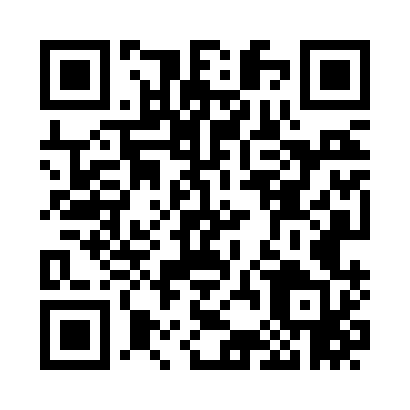 Prayer times for Merrickville, New York, USAMon 1 Jul 2024 - Wed 31 Jul 2024High Latitude Method: Angle Based RulePrayer Calculation Method: Islamic Society of North AmericaAsar Calculation Method: ShafiPrayer times provided by https://www.salahtimes.comDateDayFajrSunriseDhuhrAsrMaghribIsha1Mon3:445:281:055:088:4110:252Tue3:455:291:055:088:4110:243Wed3:465:291:055:088:4110:244Thu3:475:301:055:088:4010:235Fri3:485:311:055:088:4010:236Sat3:495:311:065:088:4010:227Sun3:505:321:065:088:3910:228Mon3:515:331:065:088:3910:219Tue3:525:331:065:088:3810:2010Wed3:535:341:065:088:3810:1911Thu3:545:351:065:088:3810:1812Fri3:555:361:065:088:3710:1713Sat3:565:361:075:088:3610:1614Sun3:575:371:075:088:3610:1515Mon3:595:381:075:088:3510:1416Tue4:005:391:075:088:3410:1317Wed4:015:401:075:088:3410:1218Thu4:025:411:075:088:3310:1119Fri4:045:421:075:088:3210:1020Sat4:055:421:075:078:3110:0921Sun4:065:431:075:078:3110:0722Mon4:085:441:075:078:3010:0623Tue4:095:451:075:078:2910:0524Wed4:105:461:075:068:2810:0325Thu4:125:471:075:068:2710:0226Fri4:135:481:075:068:2610:0127Sat4:155:491:075:068:259:5928Sun4:165:501:075:058:249:5829Mon4:185:511:075:058:239:5630Tue4:195:521:075:058:229:5531Wed4:205:531:075:048:219:53